ПОСТАНОВЛЕНИЕ__20.08.2018__                                                                                         № _20/10___О внесении изменений в Административный регламент по предоставлению муниципальной услуги «Предоставление информации об очередности предоставления жилых помещений на условиях социального найма гражданам, признанным малоимущими и нуждающимися в жилых помещениях», утвержденный постановлением Администрации города Глазова от 20.03.2013 № 20/10Руководствуясь Федеральным законом от 27.07.2010 № 210-ФЗ «Об организации предоставления государственных и муниципальных услуг», постановлением Администрации города Глазова от 27.06.2011 №18/53 «Об утверждении Порядка разработки и утверждения административных регламентов по предоставлению муниципальных услуг в муниципальном образовании «Город Глазов», Уставом муниципального образования «Город Глазов»,П О С Т А Н О В Л Я Ю :1. Внести в Административный регламент по предоставлению муниципальной услуги «Предоставление информации об очередности предоставления жилых помещений на условиях социального найма гражданам, признанным малоимущими и нуждающимися в жилых помещениях», утвержденный постановлением Администрации города Глазова от 20.03.2013 № 20/10, следующие изменения:1.1 пункт 14 раздела II изложить в следующей редакции:«14. Срок ожидания в очереди при подаче запроса о предоставлении муниципальной услуги.Максимальный срок ожидания в очереди при подаче запроса о предоставлении муниципальной услуги и при получении результата предоставления муниципальной услуги должен составлять не более 15 минут.».1.2 подпункт 17.1.8 пункта 17 раздела III изложить в следующей редакции:«17.1.8. Время ожидания личного приема в очереди должно составлять не более 15 минут.».1.3 в абзаце пятом пункта 19 раздела III слова «30 рабочих дней» заменить словами «30 календарных дней».Администрация муниципального образования «Город Глазов» (Администрация города Глазова)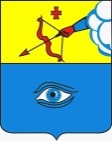  «Глазкар» муниципал кылдытэтлэн Администрациез(Глазкарлэн Администрациез)Глава города ГлазоваО.Н. Бекмеметьев